`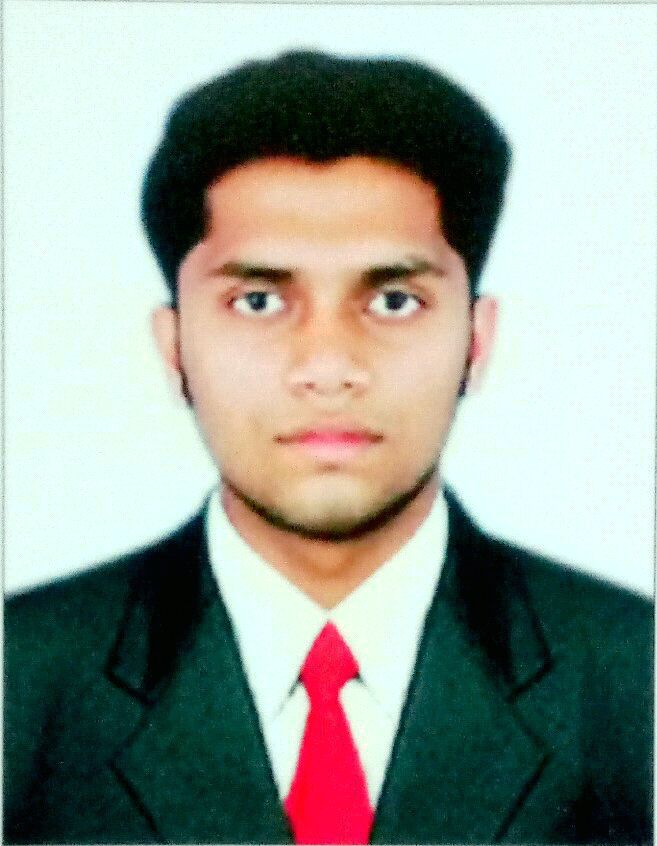 RESUME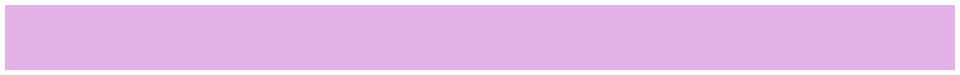 CAREER OBJECTIVESTo secure a challenging position, where I can effectively contribute my resourceful experience and academic skills to the organizational operations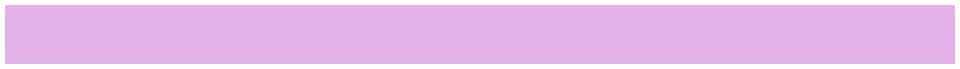 EDUCATIONB.E MECHANICAL ENGINEERINGFrom Visvesvaraya Technological University Belagavi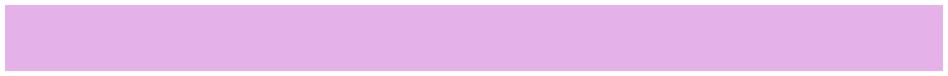 TECHNICAL SKILLSProficient in MS-officeAutoCADCreo ParametricAnsys WorkbenchGD&T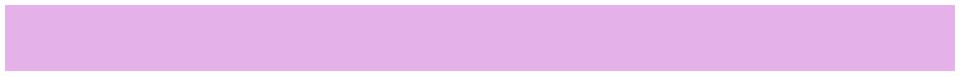 INTER PERSONAL SKILLSAbility to work co-operatively with the team to accomplish assigned goals, ability to learn and adapt to new technologies and techniquesGood communicationPunctual, Hardworking and dedicated to my workAbility to deal with people diplomaticallyFast learner of new skillsGood Presentation skills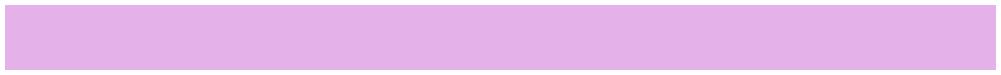 AREA OF INTERESTManufacturingProductionAll technical field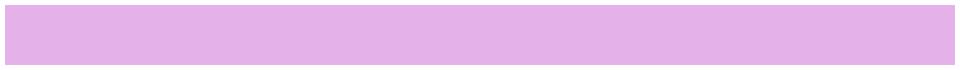 OTHER CERTIFICATESCMC AcademyNandi Mahindra  BASIC ACADEMIC CREDENTIALS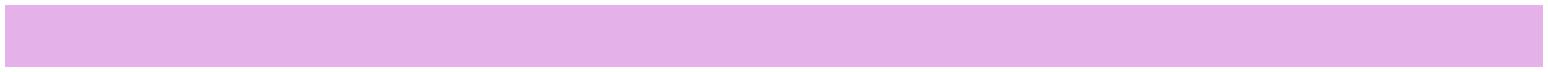 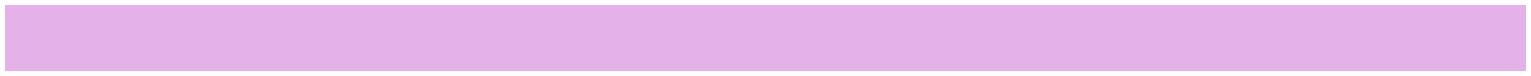 TECHNICAL QUALIFICATIONCompleted Automobile professional training program in  “Mahindra Pride School”  BangaloreCompleted Design professional in Product Design and Analysis at “Cadd Centre” BangaloreEXPERIENCEI worked as Technical Trainee in Maruti Suzuki India Limited, Bengaluru, Karnataka, India from Oct 2016-Oct 2017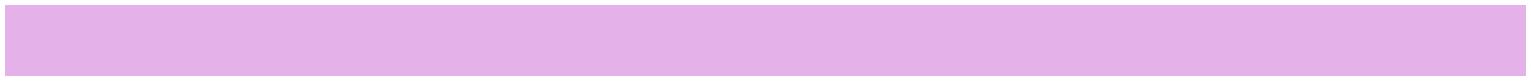    PROJECTFINAL YEAR PROJECT:  “A Study on the Road Power Generation Using Sliding Mechanism for Obtaining Electricity”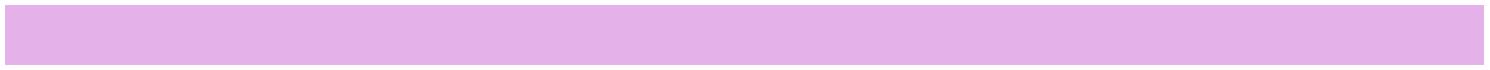 ACHIEVEMENTSSecured 2nd in 800mts Race during 12th std school sportsBecame House prefect during 11th stdSecured 3rd in 200mts Race during 9th STD school sports    DECLARATION                                                                I hereby declare that all the information furnished above is true to the best of my knowledge and beliefRIZWAN       EducationalInstitutionBoard/UniversityYear ofMarkQualificationInstitutionBoard/UniversityPassing%QualificationPassing%PassingBE- mechanicalDr.S.M College of engineeringVisvesvarayaBE- mechanicalDr.S.M College of engineeringTechnological201665EngineeringBangalore(Dr SMCE)Technological201665EngineeringBangalore(Dr SMCE)University(VTU)University(VTU)HSEIndian School Fujairah, UAEBoard of Higher Secondary201285HSEExaminations Kerala201285Examinations KeralaIndian School Fujairah, UAEBoard of Public201085S.S.L.CExaminations Kerala201085S.S.L.CExaminations Kerala